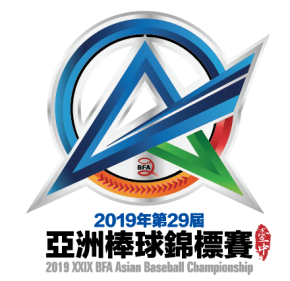 2019年第29屆亞洲棒球錦標賽賽程表A組A組   日本 (1)          中華台北 (3)中國香港 (6)          斯里蘭卡 (9)   日本 (1)          中華台北 (3)中國香港 (6)          斯里蘭卡 (9)   日本 (1)          中華台北 (3)中國香港 (6)          斯里蘭卡 (9)   日本 (1)          中華台北 (3)中國香港 (6)          斯里蘭卡 (9)   日本 (1)          中華台北 (3)中國香港 (6)          斯里蘭卡 (9)   日本 (1)          中華台北 (3)中國香港 (6)          斯里蘭卡 (9)B組B組韓國 (2)          中國 (4)        巴基斯坦 (5)        菲律賓 (8)韓國 (2)          中國 (4)        巴基斯坦 (5)        菲律賓 (8)韓國 (2)          中國 (4)        巴基斯坦 (5)        菲律賓 (8)韓國 (2)          中國 (4)        巴基斯坦 (5)        菲律賓 (8)韓國 (2)          中國 (4)        巴基斯坦 (5)        菲律賓 (8)日期時間場主隊客隊球場球場球場時間場場主隊主隊客隊球場10/14(Mon)12:00*1中國韓國洲際棒球場洲際棒球場洲際棒球場G2日本vs斯里蘭卡 延至10/17補賽G2日本vs斯里蘭卡 延至10/17補賽G2日本vs斯里蘭卡 延至10/17補賽G2日本vs斯里蘭卡 延至10/17補賽G2日本vs斯里蘭卡 延至10/17補賽G2日本vs斯里蘭卡 延至10/17補賽G2日本vs斯里蘭卡 延至10/17補賽10/14(Mon)17:50◎開幕典禮開幕典禮洲際棒球場洲際棒球場洲際棒球場G2日本vs斯里蘭卡 延至10/17補賽G2日本vs斯里蘭卡 延至10/17補賽G2日本vs斯里蘭卡 延至10/17補賽G2日本vs斯里蘭卡 延至10/17補賽G2日本vs斯里蘭卡 延至10/17補賽G2日本vs斯里蘭卡 延至10/17補賽G2日本vs斯里蘭卡 延至10/17補賽10/14(Mon)18:30*3中華台北中國香港洲際棒球場洲際棒球場洲際棒球場13:3044巴基斯坦巴基斯坦菲律賓台中棒球場10/15(Tue)12:00*5韓國巴基斯坦斗六棒球場斗六棒球場斗六棒球場12:0066中國香港中國香港斯里蘭卡台中棒球場10/15(Tue)18:30*7中華台北日本斗六棒球場斗六棒球場斗六棒球場18:3088菲律賓菲律賓中國台中棒球場10/16(Wed)12:00*9韓國菲律賓斗六棒球場斗六棒球場斗六棒球場12:001010中國中國巴基斯坦台中棒球場10/16(Wed)18:30*11斯里蘭卡中華台北斗六棒球場斗六棒球場斗六棒球場18:301212日本日本中國香港台中棒球場10/17(Thu)12:0022日本日本斯里蘭卡台中棒球場10/17(Thu)DAY OFFDAY OFFDAY OFFDAY OFFDAY OFFDAY OFFDAY OFFDAY OFFDAY OFFDAY OFFDAY OFFDAY OFFDAY OFFDAY OFF超級循環賽/排名賽超級循環賽/排名賽超級循環賽/排名賽超級循環賽/排名賽超級循環賽/排名賽超級循環賽/排名賽超級循環賽/排名賽超級循環賽/排名賽超級循環賽/排名賽超級循環賽/排名賽超級循環賽/排名賽超級循環賽/排名賽超級循環賽/排名賽超級循環賽/排名賽超級循環賽/排名賽DateTimeGHomeHomeHomeVS.VisitorsVisitorsVisitorsVisitorsVisitorsRoundRoundStadium10/18(Fri)12:0013A組第四A組第四A組第四VS.*B組第四B組第四B組第四B組第四B組第四排名賽 排名賽 台中棒球場10/18(Fri)12:0014A組第二A組第二A組第二VS.*B組第二B組第二B組第二B組第二B組第二超級循環賽超級循環賽洲際棒球場10/18(Fri)18:3015A組第三A組第三A組第三VS.*B組第三B組第三B組第三B組第三B組第三排名賽排名賽台中棒球場10/18(Fri)18:3016A組第一A組第一A組第一VS.*B組第一B組第一B組第一B組第一B組第一超級循環賽超級循環賽洲際棒球場10/19(Sat)12:0017*A組第三A組第三A組第三VS.B組第四B組第四B組第四B組第四B組第四排名賽 排名賽 台中棒球場10/19(Sat)12:0018A組第一A組第一A組第一VS.B組第二B組第二B組第二B組第二B組第二超級循環賽超級循環賽洲際棒球場10/19(Sat)18:3019B組第三B組第三B組第三VS.A組第四A組第四A組第四A組第四A組第四排名賽排名賽台中棒球場10/19(Sat)18:3020B組第一B組第一B組第一VS.A組第二A組第二A組第二A組第二A組第二超級循環賽超級循環賽洲際棒球場決賽決賽決賽決賽決賽決賽決賽決賽決賽決賽決賽決賽決賽決賽決賽10/20(Sun)12:0021*複賽第三名複賽第三名複賽第三名VS.複賽第四名複賽第四名複賽第四名複賽第四名複賽第四名銅牌銅牌洲際棒球場10/20(Sun)18:3022*複賽第一名複賽第一名複賽第一名VS.continental複賽第二名複賽第二名複賽第二名複賽第二名複賽第二名金牌金牌洲際棒球場10/20(Sun)21:30▉頒獎/閉幕典禮頒獎/閉幕典禮頒獎/閉幕典禮頒獎/閉幕典禮頒獎/閉幕典禮頒獎/閉幕典禮頒獎/閉幕典禮頒獎/閉幕典禮頒獎/閉幕典禮頒獎/閉幕典禮頒獎/閉幕典禮洲際棒球場